----------------------------------------------------------------------------------------------------------------- Raad van Beheer op Kynologisch Gebied in Nederland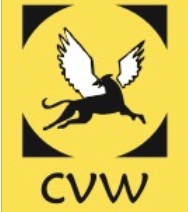 Commissie voor de WindhondenrensportDe Commissie geeft toestemming voor het houden van rennen en coursings, houdt toezicht op de handhaving van de reglementen en zorgt voor de opleidingen van officials. De Commissie treedt regelmatig in overleg met de windhondenrenverenigingen over het te voeren beleid. Daartoe bestaat er de Windhondenrenraad.
-----------------------------------------------------------------------------------------------------------------INSCHRIJFFORMULIER VOOR DE NEDERLANDSE KAMPIOENSCHAPPEN / NATIONAAL PLUSKAMPIOEN KORTE BAAN 280 METER/ LANGE BAAN 475  2019 TE ROTTERDAM
-----------------------------------------------------------------------------------------------------------------Datum             : 04 AUGUSTUS 2019Plaats              : ROTTERDAM
Cac-Nl    ja / nee  Indien ja, een kopie van een “uitmuntend” behaald op een nationale tentoonstelling op de minimale leeftijd van 15 maanden bijvoegen.Met de ondertekening van dit formulier aanvaard ik het van toepassing zijn van de reglementen zoals deze zijn vastgesteld door de Raad van Beheer.Verzenden aan: M. Ackermans, Middenlaan 38, 4902 PR, Oosterhout. 

Email: ackermans63@gmail.com   Tel: 06-30481099Sluiting inschrijving: maandag 29 JULI 2019 om 20.00 uur.Afstand::Ras:Licentienummer:Geboortedatum:NHSB-nummer:Lid van:Naam van de hond:Chip / Tatouage-nummer:Naam hoofdeigenaar   :Adres:Postcode:Woonplaats:Telefoon:Email:Datum:  :Handtekening: